УКАЗПРЕЗИДЕНТА РОССИЙСКОЙ ФЕДЕРАЦИИОБ УТВЕРЖДЕНИИ ПРИОРИТЕТНЫХ НАПРАВЛЕНИЙДЕЯТЕЛЬНОСТИ В СФЕРЕ ОКАЗАНИЯ ОБЩЕСТВЕННО ПОЛЕЗНЫХ УСЛУГВ соответствии с пунктом 3 статьи 31.4 Федерального закона от 12 января 1996 г. N 7-ФЗ "О некоммерческих организациях" и в целях дальнейшего стимулирования деятельности социально ориентированных некоммерческих организаций, направленной на решение социальных проблем, развитие гражданского общества в Российской Федерации, постановляю:1. Утвердить прилагаемые приоритетные направления деятельности в сфере оказания общественно полезных услуг.2. Правительству Российской Федерации на основании приоритетных направлений деятельности в сфере оказания общественно полезных услуг, утвержденных настоящим Указом, в 3-месячный срок установить перечень общественно полезных услуг и разработать критерии оценки качества их оказания.3. Настоящий Указ вступает в силу со дня его подписания.ПрезидентРоссийской ФедерацииВ.ПУТИНМосква, Кремль8 августа 2016 годаN 398УтвержденыУказом ПрезидентаРоссийской Федерацииот 8 августа 2016 г. N 398ПРИОРИТЕТНЫЕ НАПРАВЛЕНИЯДЕЯТЕЛЬНОСТИ В СФЕРЕ ОКАЗАНИЯ ОБЩЕСТВЕННО ПОЛЕЗНЫХ УСЛУГ1. Деятельность по оказанию социально-бытовых услуг, направленных на поддержание жизнедеятельности получателей социальных услуг в быту.2. Деятельность по оказанию социально-медицинских услуг, направленных на поддержание и сохранение здоровья получателей социальных услуг путем организации ухода, оказания содействия в проведении оздоровительных мероприятий, систематического наблюдения за получателями социальных услуг для выявления отклонений в состоянии их здоровья.3. Деятельность по оказанию социально-психологических услуг, предусматривающих оказание помощи в коррекции психологического состояния получателей социальных услуг для адаптации в социальной среде.4. Деятельность по оказанию социально-педагогических услуг, направленных на профилактику отклонений в поведении и развитии личности получателей социальных услуг, формирование у них позитивных интересов, оказание помощи семье в воспитании детей.5. Деятельность по оказанию социально-трудовых услуг, направленных на оказание помощи в трудоустройстве и в решении иных проблем, связанных с трудовой адаптацией, содействие трудоустройству и трудовой адаптации молодежи, матерей с детьми, инвалидов, граждан пожилого возраста, лиц, освободившихся из мест заключения.6. Деятельность по оказанию услуг, предусматривающих повышение коммуникативного потенциала получателей социальных услуг, имеющих ограничения жизнедеятельности, реабилитацию и социальную адаптацию инвалидов, социальное сопровождение семей, воспитывающих детей с ограниченными возможностями здоровья.7. Деятельность по оказанию социальной помощи детям, инвалидам, гражданам пожилого возраста, лицам, находящимся в трудной жизненной ситуации, в том числе пострадавшим в результате стихийных бедствий, экологических, техногенных или иных катастроф, социальных, национальных, религиозных конфликтов, беженцам и вынужденным переселенцам, а также по их социальному сопровождению.8. Деятельность по профилактике безнадзорности и правонарушений несовершеннолетних.9. Деятельность по профилактике социального сиротства, включая психолого-педагогическое и социальное сопровождение семей для предотвращения отказа от новорожденного ребенка, сокращения случаев лишения родительских прав.10. Деятельность по оказанию услуг, направленных на социальную адаптацию и семейное устройство детей, оставшихся без попечения родителей.11. Деятельность по организации отдыха и оздоровления детей, в том числе детей с ограниченными возможностями здоровья и детей, находящихся в трудной жизненной ситуации.12. Деятельность по оказанию услуг в сфере дошкольного и общего образования, дополнительного образования детей.13. Деятельность по оказанию психолого-педагогической, медицинской и социальной помощи обучающимся, испытывающим трудности в освоении основных общеобразовательных программ, развитии и социальной адаптации.14. Деятельность по оказанию услуг в сфере дополнительного образования граждан пожилого возраста и инвалидов.15. Деятельность по оказанию услуг в сфере дополнительного образования сотрудников и добровольцев социально ориентированных некоммерческих организаций, направленного на повышение качества предоставления услуг такими организациями.16. Деятельность по профилактике социально значимых заболеваний, курения, алкоголизма, наркомании, включая просвещение и информирование граждан о факторах риска для их здоровья, формирование мотивации к ведению здорового образа жизни.17. Деятельность по оказанию услуг, предусматривающих медико-социальное сопровождение лиц, страдающих тяжелыми заболеваниями, и лиц, нуждающихся в паллиативной помощи, включая организацию оказания паллиативной помощи и содействие ее оказанию.18. Деятельность по оказанию услуг, направленных на медико-социальную реабилитацию лиц с алкогольной, наркотической или иной токсической зависимостью.19. Деятельность по оказанию услуг в области физической культуры и массового спорта.20. Деятельность по сбору, обобщению и анализу информации о качестве оказания услуг организациями культуры, социального обслуживания, медицинскими и образовательными организациями, осуществляемая организацией-оператором.21. Деятельность по оказанию услуг, направленных на развитие межнационального сотрудничества, сохранение и защиту самобытности, культуры, языков и традиций народов Российской Федерации, социальную и культурную адаптацию и интеграцию мигрантов.(п. 21 введен Указом Президента РФ от 01.07.2017 N 299)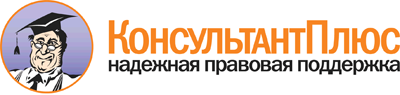 Указ Президента РФ от 08.08.2016 N 398
(ред. от 01.07.2017)
"Об утверждении приоритетных направлений деятельности в сфере оказания общественно полезных услуг"Документ предоставлен КонсультантПлюс

www.consultant.ru

Дата сохранения: 27.08.2018
 8 августа 2016 годаN 398Список изменяющих документов(в ред. Указа Президента РФ от 01.07.2017 N 299)Список изменяющих документов(в ред. Указа Президента РФ от 01.07.2017 N 299)